Как вступить в профсоюзПАМЯТКА
ЧЛЕНУ ПЕРВИЧНОЙ ПРОФСОЮЗНОЙ ОРГАНИЗАЦИИ
(ППО Работников ГБПОУ «ВИТ»)Профсоюз сегодня является единственной организацией, имеющей право по закону и способной на деле представлять, отстаивать и защищать ваши профессиональные, трудовые и социально-экономические интересы и права.Преимущества членов профсоюзаЧлены профсоюза пользуются со стороны профсоюзной организации преимущественным правом на защиту своих интересов по вопросам:оплаты труда, ее гарантий и компенсаций;профессиональной подготовки, повышения квалификации и переподготовки;режима рабочего времени и времени отдыха;безопасности труда и охраны здоровья;Более того, на членов профсоюза распространяется действие коллективного договора, если инициатором его заключения был профсоюз.Только член профсоюза бесплатно или на льготных условиях может получить:консультационную и юридическую помощь по вопросам трудового права, заработной платы, налогового законодательства;помощь в составлении юридических документов;право участия в суде в качестве его представителя при рассмотрении трудовых споров;помощь и защиту его интересов при расследовании случаев производственного травматизма и возмещение работодателем вреда, причиненного здоровью на работе;право на профессиональную защиту при приеме на работу, заключении трудового договора, необоснованных переводах;защиту прав и интересов в случае увольнения его с работы по инициативе работодателя  (кроме случаев прогула без уважительной причины, появления на работе в нетрезвом состоянии или хищения имущества);содействие профкома в разрешении конфликта с работодателем по трудовым вопросам;право проконтролировать правильность заполнения своей трудовой книжки;содействие в оформлении документов при выходе на пенсию.Получение материальной помощиЧлен профсоюза имеет право рассчитывать на получение материальной помощи в сложных жизненных ситуациях. Основанием для оказания материальной помощи является заявление, в котором излагаются причины обращения. По заявлению выносится решение профсоюзного комитета об оказании данной помощи, и в какой сумме.  Решение вносится в протокол собрания, по принятому решению выдается выписка из протокола заседания ПК.ЧЛЕНСКИЕ ВЗНОСЫ1% ОТ ЗАРАБОТНОЙ ПЛАТЫ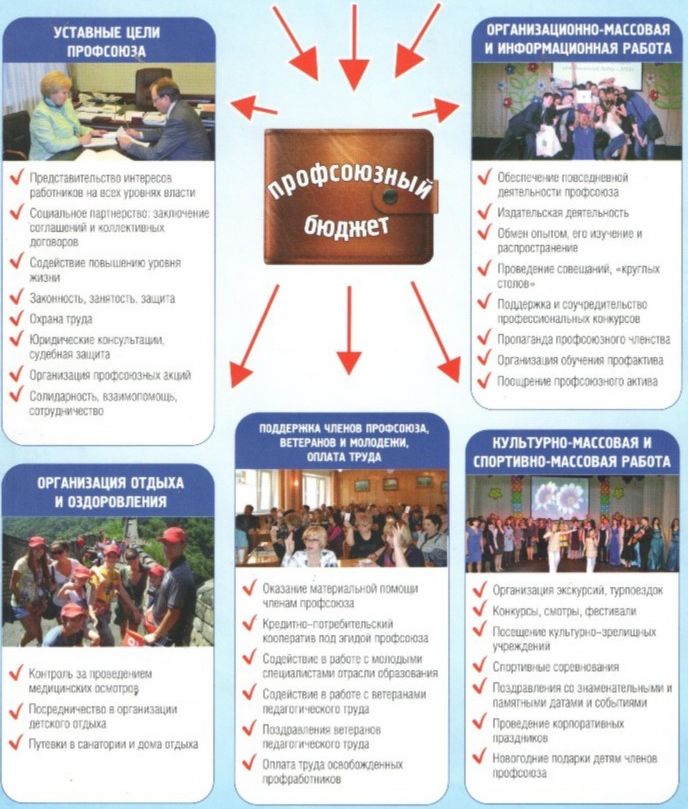 